Publicado en Madrid el 04/07/2019 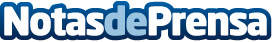 Casino Gran Madrid Online pionero en el Orgullo Gay 2019El próximo 6 de julio, se celebrará la manifestación más colorida de Madrid. El desfile del Orgullo LGTBI 2019 recorrerá las principales arterias de la capital. Comenzará en la estación de Atocha y concluirá en la plaza de Colón con la lectura de un manifiesto que dará paso a una gran celebración que se prolongará durante toda la nocheDatos de contacto:David Martin918561111Nota de prensa publicada en: https://www.notasdeprensa.es/casino-gran-madrid-online-pionero-en-el_1 Categorias: Nacional Telecomunicaciones Sociedad Madrid Entretenimiento Eventos http://www.notasdeprensa.es